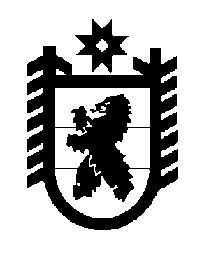 Российская Федерация Республика Карелия    ПРАВИТЕЛЬСТВО РЕСПУБЛИКИ КАРЕЛИЯПОСТАНОВЛЕНИЕот  28 марта 2019 года № 130-Пг. Петрозаводск О распределении                                                                                                                  на 2019 год иных межбюджетных трансфертов  бюджетам муниципальных образований на стимулирование органов местного самоуправления за достижение прироста поступления отдельных налоговых доходов, собираемых на территории муниципальных районов (городских округов) и зачисляемых в консолидированный бюджет Республики Карелия В соответствии со статьей 9 Закона Республики Карелия 
от 21 декабря 2018 года № 2337-ЗРК «О бюджете Республики Карелия 
на 2019 год и на плановый период 2020 и 2021 годов» Правительство Республики Карелия п о с т а н о в л я е т: Установить распределение на 2019 год иных межбюджетных трансфертов  бюджетам муниципальных образований на стимулирование органов местного самоуправления за достижение прироста поступления отдельных налоговых доходов, собираемых   на   территории муниципальных районов (городских округов) и зачисляемых в консолидированный бюджет Республики Карелия согласно приложению.           Глава Республики Карелия 					                  А.О. ПарфенчиковПриложение к постановлению Правительства Республики Карелияот  28 марта 2019 года № 130-ПРаспределениена 2019 год иных межбюджетных трансфертов  бюджетам муниципальных образований на стимулирование органов местного самоуправления за достижение прироста поступления отдельных налоговых доходов, собираемых на территории муниципальных районов (городских округов) и зачисляемых в консолидированный бюджет Республики Карелия                                                                                                    (тысяч рублей)_______________№ 
п/пМуниципальное образованиеСумма                    1.Беломорский муниципальный район140,02.Калевальский муниципальный район251,03.Кемский муниципальный район249,04.Кондопожский муниципальный район825,05.Лоухский муниципальный район221,06.Медвежьегорский муниципальный район392,07.Петрозаводский городской округ13 846,08.Прионежский муниципальный район487,09.Пудожский муниципальный район354,010.Сегежский муниципальный район606,011.Сортавальский муниципальный район2399,012.Суоярвский муниципальный район230,0Всего20 000,0